UJIAN PENCAPAIAN 2 MATEMATIK TINGKATAN 2NO.PENYELESAIAN DAN JAWAPANSUB MARKAHJUMLAH MARKAH1(a)A = 23B = 41C = 53P1P1P13(b)K1 N1K1N14(c)   atau   1 248   atau   8 baki 48Tidak, kerana terdapat baki 48 biji.K1K1N132(a)><>P1P1P13(b)X = -2 Y = 4-16N1 N1N13(c)   atau   615%K1K1N1N143(a)41 minit 8 saat   atau   N1K1N1 3(b)a. b. N1N1K1N14(c)   atau   Sektor A dan E   atau   Sektor A, B dan CP1K1N1 34(a)Tertib menurun : 5, 3, 0, -2, -7, -9Nombor kelima = -7K1N1 K1N14(b) atau   105 minit   atau    Jam 0830   atau   8:30 a.m.K1K1N13(c)   atau            atau         atau         atau      atau  K1 K1N135(a)25,  36,  49Nota:Tiga betul P3Dua betul P0Satu betul P0P33(b)1664K1N1K1N14(c)Panjang bekas P =    atau   Panjang bekas Q =    atau   P1K1N136(a)P1P1P13(b)a.  b.   N1N1K1N14(c)Roslan = x   dan   Helmi = 4xHelmi = P1K1N137(a)P1P1P13(b)K1N1K1N14(c)K1K1N138(a)K1N1K1N14(b)   atau   RM210K1K1N13(c)Wang John    : RM1 050Wang Kenny : RM350Wang Lily     : RM150P1P1P139(a)Mengikut Teorem Pythagoras, jika segi tiga dengan sisi a, b dan c ialah sebuah segi tiga bersudut tegak, maka .    dan   Maka, segi tiga itu ialah segi tiga bersudut tegak.K1P1N13(b)Panjang RX = Panjang UX =P1K1N13(c)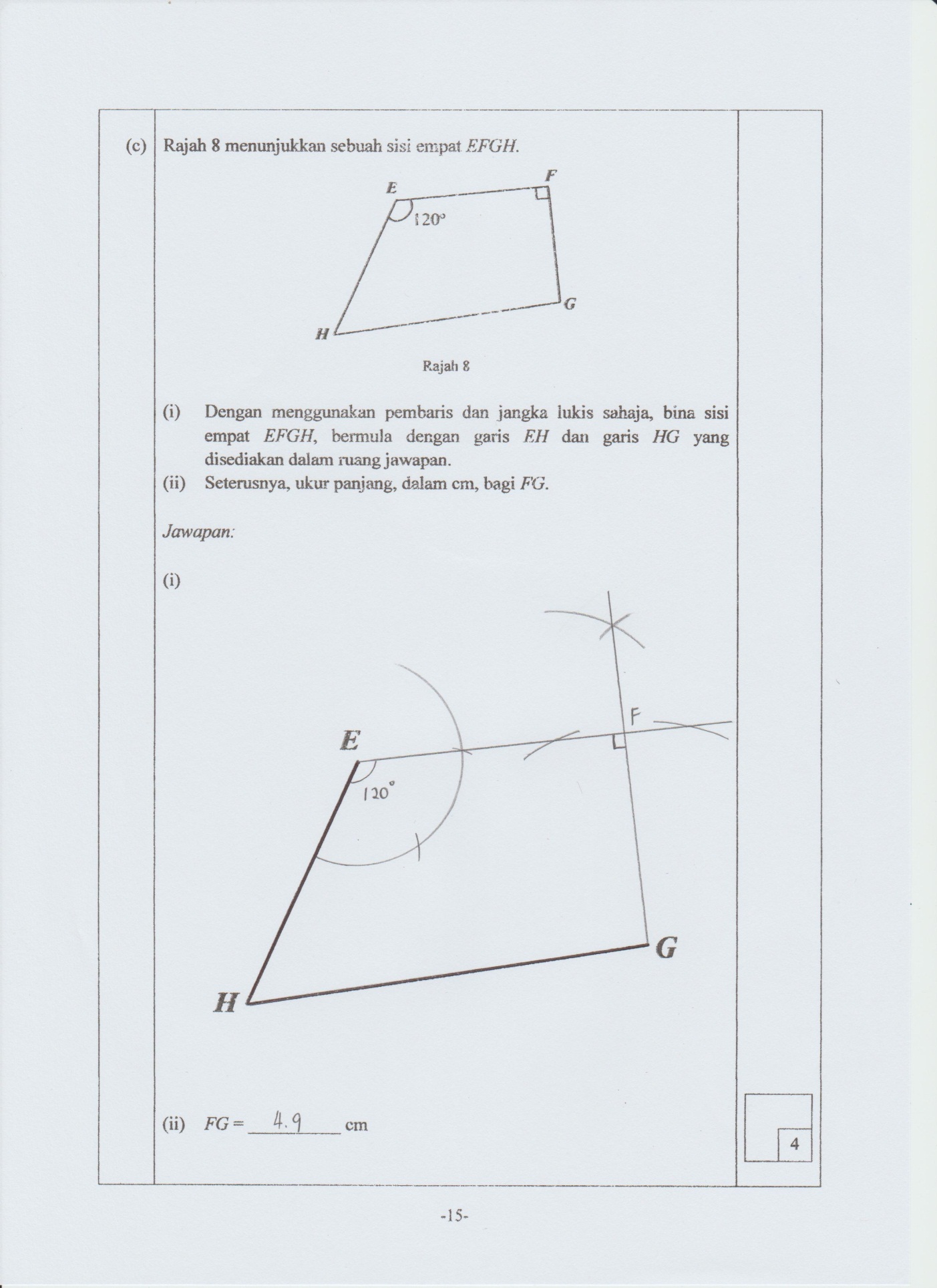 Binaan sudut Binaan garis serenjang melalui titik G pada garis EBinaan sisi empat EFGH yang lengkapK1K1N1N1 410(a)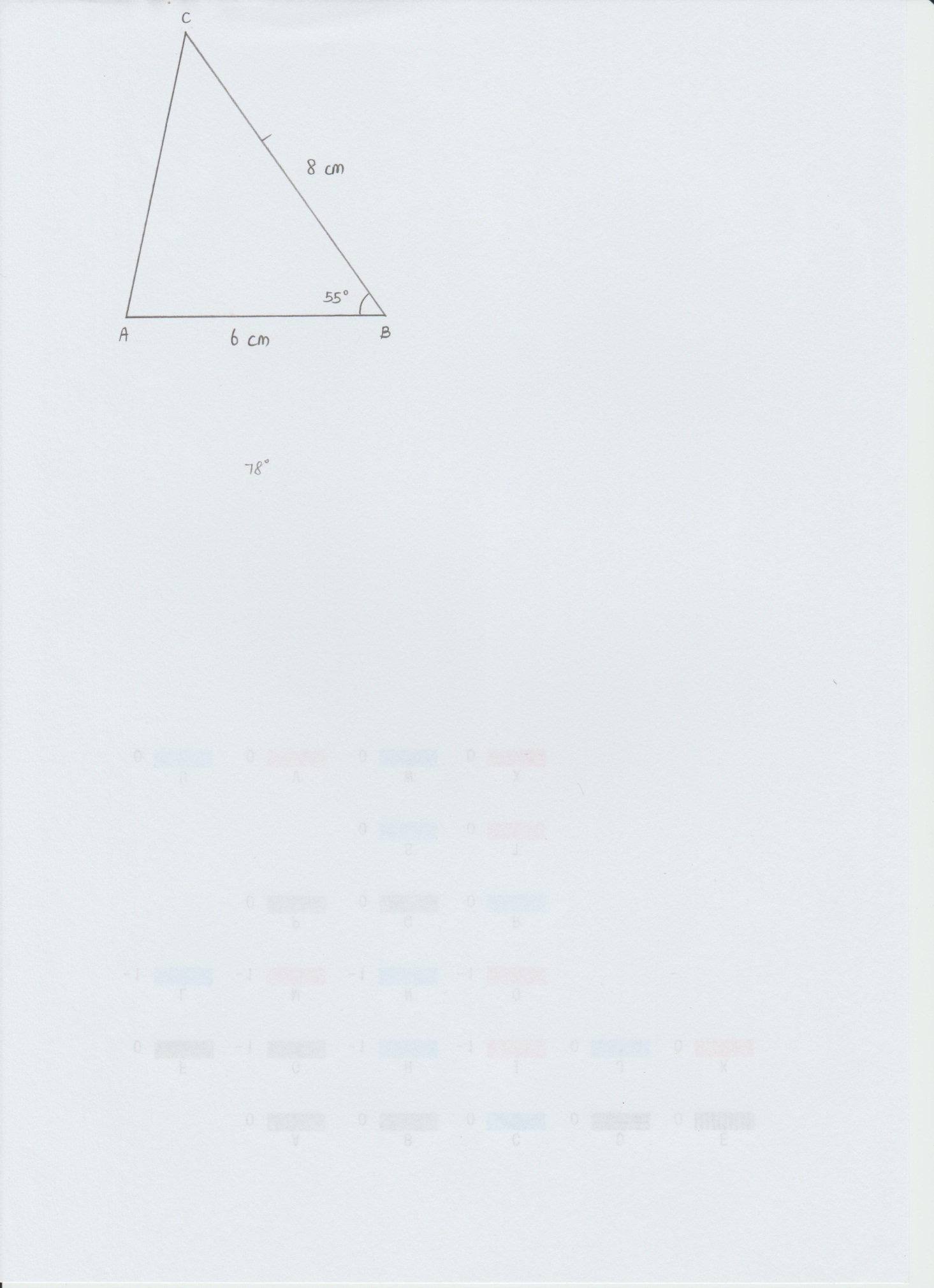 Binaan sudut Binaan segi tiga  yang lengkapK1N1N13(b)Rujuk kepada rajah K33(c)Rujuk kepada rajahTitik tengahP1K1K1N14